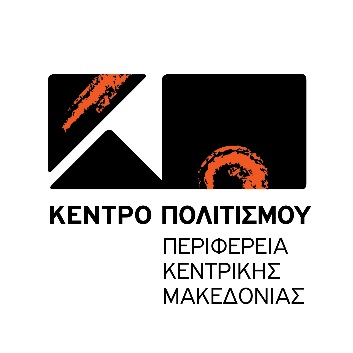 Θεσσαλονίκη, 12/10/18Συγκινητική προσέλευση«Η Μουσική της Ροτόντας» του Δημήτρη ΜαραμήΗ συναυλία θα επαναληφθεί τους επόμενους μήνεςΚέντρο Πολιτισμού Περιφέρειας Κεντρικής ΜακεδονίαςΞεπέρασε κάθε προσδοκία και πάλι η ανταπόκριση του κόσμου που θέλησε να παρακολουθήσει τη συναυλία «Η Μουσική της Ροτόντας» του Δημήτρη Μαραμή στο εμβληματικό μνημείο της πόλης. Οι 300 θέσεις που επιτρέπονται από την Εφορεία Αρχαιοτήτων γέμισαν από Θεσσαλονικείς που έζησαν στιγμές μουσικής μυσταγωγίας, με ελεύθερη είσοδο, παραγωγής του Κέντρου Πολιτισμού της Περιφέρειας Κεντρικής Μακεδονίας σε συνεργασία με την εφορεία αρχαιοτήτων της πόλης της Θεσσαλονίκης. Ο γνωστός συνθέτης, μετά από ανάθεση που του έγινε από το Κέντρο Πολιτισμού της Περιφέρειας Κεντρικής Μακεδονίας, συνέθεσε το έργο ειδικά για το συγκεκριμένο αρχαιολογικό χώρο. «Η Μουσική της Ροτόντας» είναι ένα ελεγειακό έργο το οποίο δίνει «ζωή», στο εμβληματικό μνημείο. Παρουσιάστηκε, πρώτη φορά, στο κοινό, τον περασμένο Μάρτιο, και μετά την απήχηση που είχε, επαναλήφθηκε στις 10/10 εμπλουτισμένο με τη συμμετοχή του φωνητικού συνόλου 8tetto και του Θοδωρή Βουτσικάκη.Λόγω της μεγάλης ζήτησης από τον κόσμο, το Κέντρο Πολιτισμού της Περιφέρειας Κεντρικής Μακεδονίας προγραμματίζει την επανάληψη της συγκεκριμένης συναυλίας τους επόμενους μήνες. Στοιχεία παράστασηςΔημήτρης ΜαραμήςΗ ΜΟΥΣΙΚΗ ΤΗΣ ΡΟΤΟΝΤΑΣΓια φωνές & έγχορδαΣύλληψη -Σύνθεση - ΔιεύθυνσηΔημήτρης ΜαραμήςΣυμμετοχή:8tettοΉρα Ζέρβα, Λητώ Μεσσήνη, Σοφία Μάλαμα, Αντωνία Τζίτζικα, Γιάννης Μανιατόπουλος, Νίκος Ζιάζιαρης, Δημήτρης Αλεξούδης, Ηλίας Καπάνταης.Φιλική συμμετοχή:Θοδωρής Βουτσικάκης, Μέλα Γεροφώτη, Ελένη ΔημοπούλουΚουαρτέτο εγχόρδων:Κωσταντίνος Παυλάκος (βιολί), Δημοσθένης Φωτιάδης (βιόλα), Μυρτώ Ταλακούδη (τσέλο), Μιχάλης Σαπουντζής (κοντραμπάσο)Σημείωμα συνθέτη«Μουσική χωρίς λόγια, με τις αρμονίες να χτίζονται και να γιγαντώνονται με τον αντίλαλο του θόλου και να εκπνέουν στις παύσεις. Ένα παιχνίδι ήχων και σιωπών. Ένα παζλ συναισθημάτων και σπαραγμάτων. Λυγμοί που δεν θα ολοκληρώνονται ποτέ. Το έργο γεννιέται από τη σιωπή και χάνεται αργά πάλι μέσα στη σιωπή. Με μελωδίες εύθραυστες και ετοιμόρροπες. Μια μικρή ερωτική λειτουργία». Δημήτρης Μαραμής, συνθέτης.Παραγωγή- Διοργάνωση: Κέντρο Πολιτισμού Περιφέρειας Κεντρικής ΜακεδονίαςΔημόσιες Σχέσεις/ Επικοινωνία: Έφη Τσαμπάζη